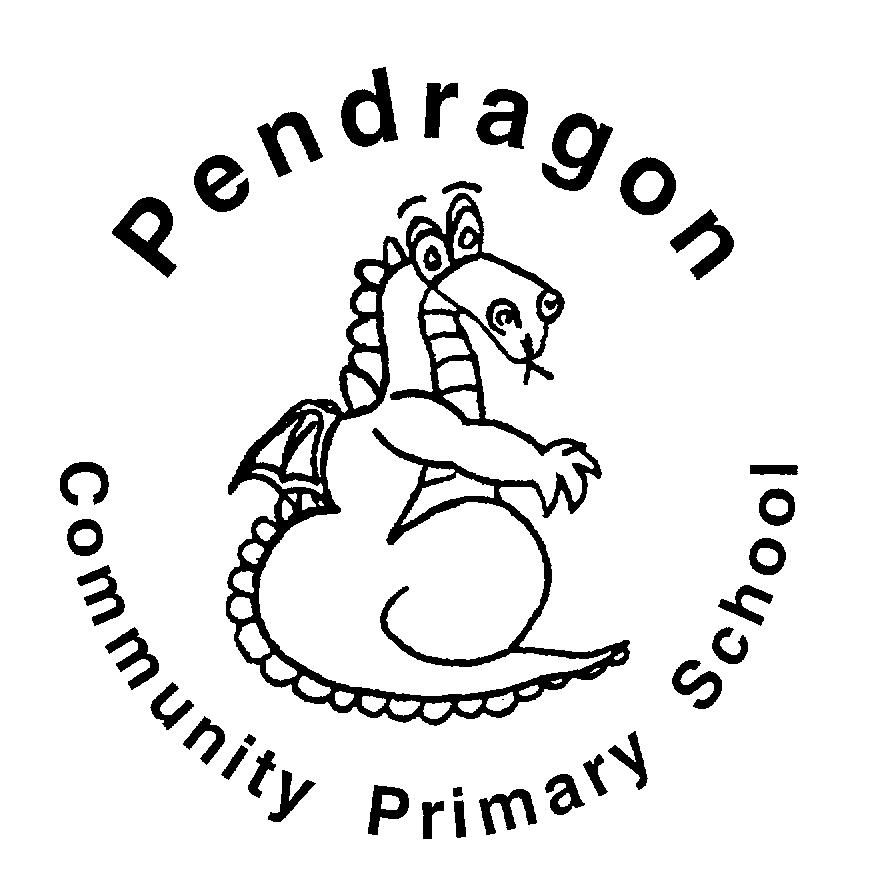 Cubs Class – Mrs MarshallCubs Class – Mrs MarshallCubs Class – Mrs MarshallCubs Class – Mrs MarshallCubs Class – Mrs Marshall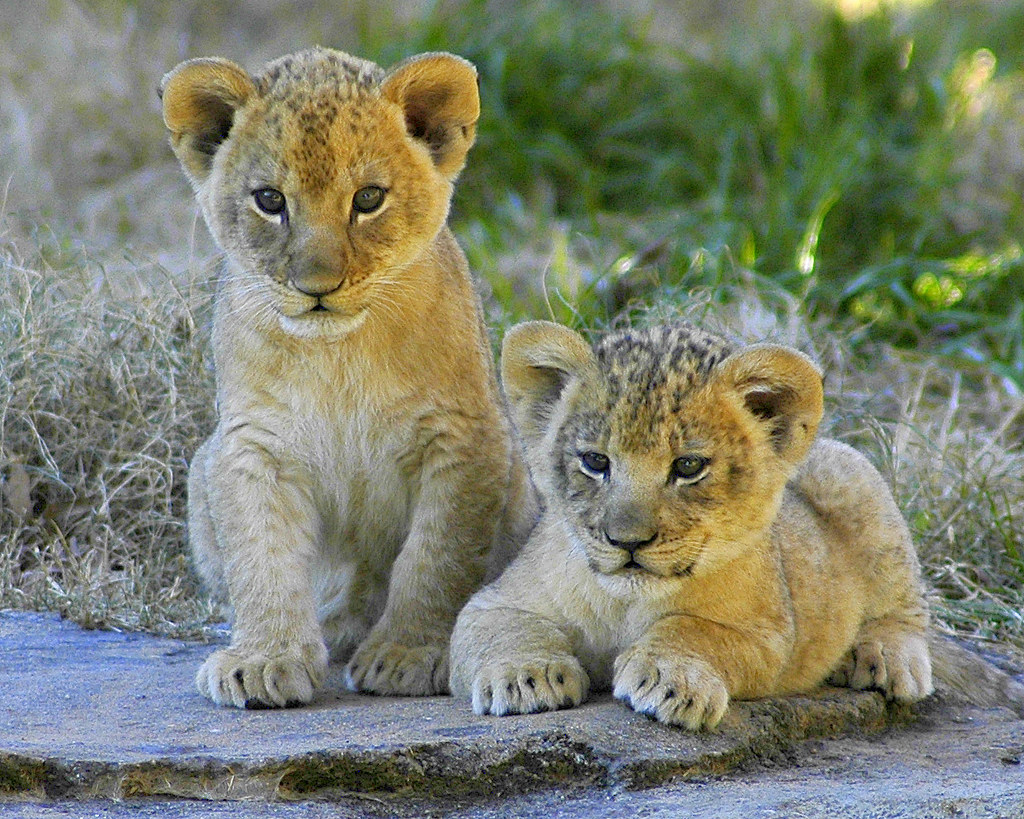 Early Years Foundation StageEarly Years Foundation StageEarly Years Foundation StageEarly Years Foundation StageEarly Years Foundation StageEarly Years Foundation StageEarly Years Foundation StageCommunication and LanguageListening to stories, poems and non-fiction, responding to the different genresTalking about the books we read and answering questions to check comprehensionListening to others – adults and friendsAsking and answering questionsTalking to each other about what we do, learn and the things we makeLearning new vocabulary linked to the themeFollowing instructions Personal, social and emotional developmentDeveloping independence Following our school motto REACh Sharing and taking turns with othersExploring how our behaviour can affect others Talking about how can we look after our local environment Exploring the jobs of different people in our local areaPhysical DevelopmentTravelling in different ways and combining various movements including walking, skipping, running, jogging, hopping, marching and crawlingUsing a range of equipment to make obstacles, balance and climb along, across, under and overUsing a variety of tools such as pens, pencils, chalk and paintbrushes to draw detailed pictures and form cursive graphemes for writingCommunication and LanguageListening to stories, poems and non-fiction, responding to the different genresTalking about the books we read and answering questions to check comprehensionListening to others – adults and friendsAsking and answering questionsTalking to each other about what we do, learn and the things we makeLearning new vocabulary linked to the themeFollowing instructions Personal, social and emotional developmentDeveloping independence Following our school motto REACh Sharing and taking turns with othersExploring how our behaviour can affect others Talking about how can we look after our local environment Exploring the jobs of different people in our local areaPhysical DevelopmentTravelling in different ways and combining various movements including walking, skipping, running, jogging, hopping, marching and crawlingUsing a range of equipment to make obstacles, balance and climb along, across, under and overUsing a variety of tools such as pens, pencils, chalk and paintbrushes to draw detailed pictures and form cursive graphemes for writingCommunication and LanguageListening to stories, poems and non-fiction, responding to the different genresTalking about the books we read and answering questions to check comprehensionListening to others – adults and friendsAsking and answering questionsTalking to each other about what we do, learn and the things we makeLearning new vocabulary linked to the themeFollowing instructions Personal, social and emotional developmentDeveloping independence Following our school motto REACh Sharing and taking turns with othersExploring how our behaviour can affect others Talking about how can we look after our local environment Exploring the jobs of different people in our local areaPhysical DevelopmentTravelling in different ways and combining various movements including walking, skipping, running, jogging, hopping, marching and crawlingUsing a range of equipment to make obstacles, balance and climb along, across, under and overUsing a variety of tools such as pens, pencils, chalk and paintbrushes to draw detailed pictures and form cursive graphemes for writingJourneysWhere will your next adventure take you?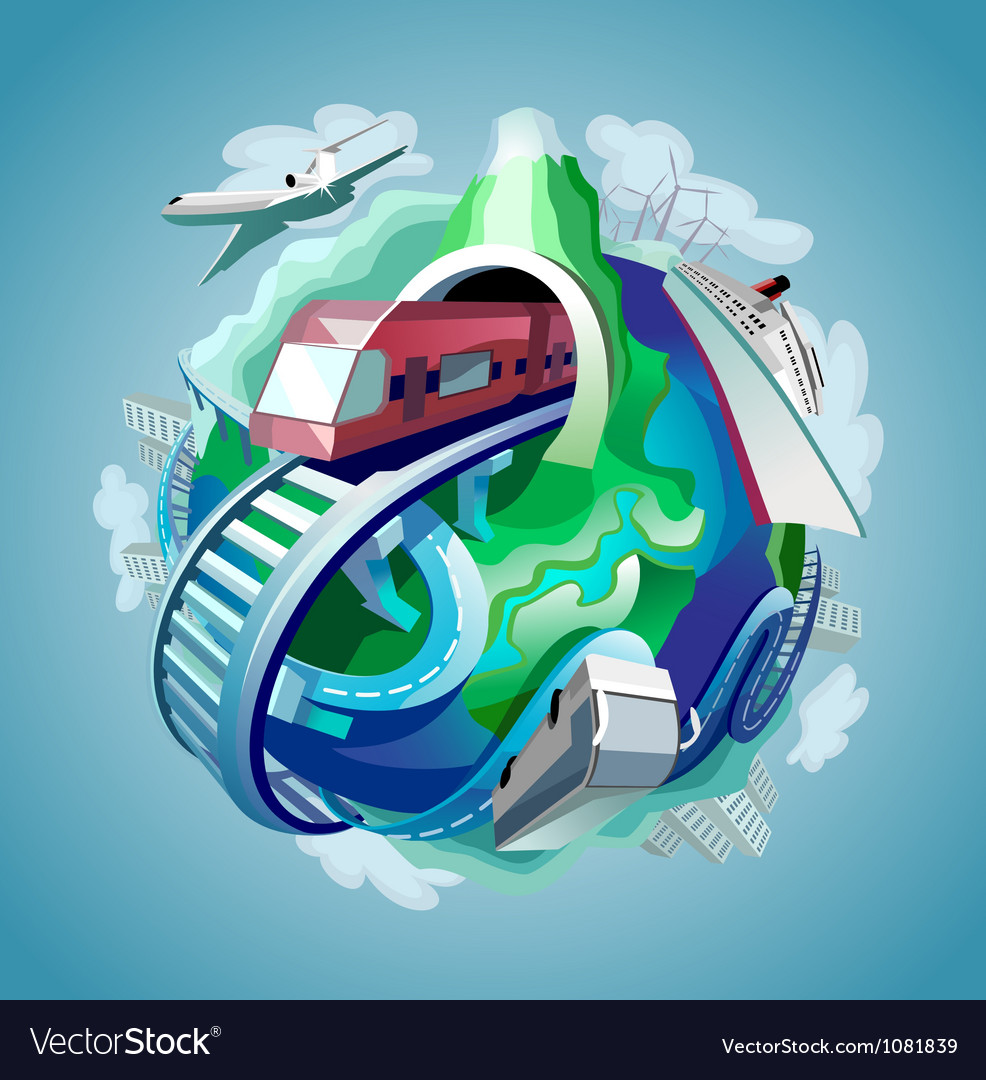 Characteristics of Effective Teaching and LearningCharacteristics of Effective Teaching and LearningPlaying and Exploring – engagement Finding out and exploringPlaying with what they knowBeing willing to ‘have a go’Active Learning - motivationBeing involved and concentratingKeep on tryingEnjoying achieving what they set out to do Creating and Thinking CriticallyHaving their own ideas Making links Choosing ways to do thingsLiteracyStory time phonics – phase 3 phonemesPhase 4 – adjacent consonant clusters, read and spell words containing theseBlending to read and segmenting to spell words containing consonant and vowel digraphs and trigraphsLearning to read key words by sightWriting simple sentences using a capital letter to start and full stop to end. MathsRecognising and ordering numbers up to 20Number sense to 6 including learning addition and subtraction facts for numbers up to 6Subitising 1 to 6 using dotty patterns Recognising 1 more and 1 less up to 10Exploring direction and positionCopying, continuing and creating repeating patterns. Understanding the World Exploring the places we live – observing natural and physical features Comparing and contrasting the place we live to other places in the worldReading simple maps and making our ownExploring different forms of transportExploring early signs of Spring Expressive Arts and DesignUsing materials and other resources to design and createSinging nursery rhymes and other songsRecreating stories and experiences using small world and when in the role play areaLiteracyStory time phonics – phase 3 phonemesPhase 4 – adjacent consonant clusters, read and spell words containing theseBlending to read and segmenting to spell words containing consonant and vowel digraphs and trigraphsLearning to read key words by sightWriting simple sentences using a capital letter to start and full stop to end. MathsRecognising and ordering numbers up to 20Number sense to 6 including learning addition and subtraction facts for numbers up to 6Subitising 1 to 6 using dotty patterns Recognising 1 more and 1 less up to 10Exploring direction and positionCopying, continuing and creating repeating patterns. Understanding the World Exploring the places we live – observing natural and physical features Comparing and contrasting the place we live to other places in the worldReading simple maps and making our ownExploring different forms of transportExploring early signs of Spring Expressive Arts and DesignUsing materials and other resources to design and createSinging nursery rhymes and other songsRecreating stories and experiences using small world and when in the role play areaLiteracyStory time phonics – phase 3 phonemesPhase 4 – adjacent consonant clusters, read and spell words containing theseBlending to read and segmenting to spell words containing consonant and vowel digraphs and trigraphsLearning to read key words by sightWriting simple sentences using a capital letter to start and full stop to end. MathsRecognising and ordering numbers up to 20Number sense to 6 including learning addition and subtraction facts for numbers up to 6Subitising 1 to 6 using dotty patterns Recognising 1 more and 1 less up to 10Exploring direction and positionCopying, continuing and creating repeating patterns. Understanding the World Exploring the places we live – observing natural and physical features Comparing and contrasting the place we live to other places in the worldReading simple maps and making our ownExploring different forms of transportExploring early signs of Spring Expressive Arts and DesignUsing materials and other resources to design and createSinging nursery rhymes and other songsRecreating stories and experiences using small world and when in the role play areaSupporting Learning at HomeLearning OverviewAn overview of learning will be sent home fortnightly, please read as this will give you a really good insight into what your child has been learning over a two-week period and how you can support at home. First overview will be sent Friday 4th March.Maths: Key Instant Recall Facts (KIRFS) sent home during the autumn term and this week (also available on the website)Mathletics: www.mathletics.co.uk Reading: School reading scheme book – Every Monday your child will bring a book home to read with you. This book should be discussed and read more than once before for returning on Friday.Every Friday, your child will choose a book from our Early Years sharing library – snuggle up and enjoy together!Bug Club: www.activelearnprimary.co.ukMore books for your child to access. You can read one of these together at home over the weekend.Word wallet – phase 4 words will be added once your child can read all phase 2 and the majority of phase 3. All words in the wallet must be practised and learnt by sight (not sounding out). For more information about how to support your child at home with phonics and reading follow the link on the Foundation Stage page of the school website – Phonics slideshow for parentsSupporting Learning at HomeLearning OverviewAn overview of learning will be sent home fortnightly, please read as this will give you a really good insight into what your child has been learning over a two-week period and how you can support at home. First overview will be sent Friday 4th March.Maths: Key Instant Recall Facts (KIRFS) sent home during the autumn term and this week (also available on the website)Mathletics: www.mathletics.co.uk Reading: School reading scheme book – Every Monday your child will bring a book home to read with you. This book should be discussed and read more than once before for returning on Friday.Every Friday, your child will choose a book from our Early Years sharing library – snuggle up and enjoy together!Bug Club: www.activelearnprimary.co.ukMore books for your child to access. You can read one of these together at home over the weekend.Word wallet – phase 4 words will be added once your child can read all phase 2 and the majority of phase 3. All words in the wallet must be practised and learnt by sight (not sounding out). For more information about how to support your child at home with phonics and reading follow the link on the Foundation Stage page of the school website – Phonics slideshow for parentsSupporting Learning at HomeLearning OverviewAn overview of learning will be sent home fortnightly, please read as this will give you a really good insight into what your child has been learning over a two-week period and how you can support at home. First overview will be sent Friday 4th March.Maths: Key Instant Recall Facts (KIRFS) sent home during the autumn term and this week (also available on the website)Mathletics: www.mathletics.co.uk Reading: School reading scheme book – Every Monday your child will bring a book home to read with you. This book should be discussed and read more than once before for returning on Friday.Every Friday, your child will choose a book from our Early Years sharing library – snuggle up and enjoy together!Bug Club: www.activelearnprimary.co.ukMore books for your child to access. You can read one of these together at home over the weekend.Word wallet – phase 4 words will be added once your child can read all phase 2 and the majority of phase 3. All words in the wallet must be practised and learnt by sight (not sounding out). For more information about how to support your child at home with phonics and reading follow the link on the Foundation Stage page of the school website – Phonics slideshow for parentsContactFor any queries or enquiries, please contact me using the email below:Mrs Marshallamarshall@pendragon.cambs.sch.ukPlease note that teachers will check their email up to 8.30am every morning, if you have an urgent message, please contact the office instead via phone or email so that they can pass the message on to the class teacher.Entry and exit procedures.When dropping off, please say goodbye to your child at the Foundation Stage entrance gate. On collection, once the gate has been unlocked, you will need to wait in the Foundation Stage outdoor area. Please find a space so you are socially distanced from others and avoid queuing. You will then exit via the double gates on the field.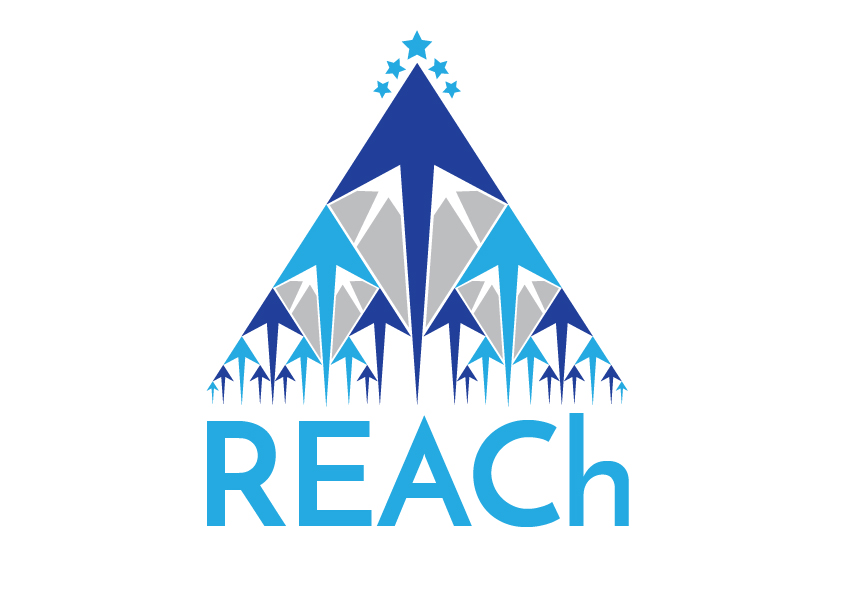 ContactFor any queries or enquiries, please contact me using the email below:Mrs Marshallamarshall@pendragon.cambs.sch.ukPlease note that teachers will check their email up to 8.30am every morning, if you have an urgent message, please contact the office instead via phone or email so that they can pass the message on to the class teacher.Entry and exit procedures.When dropping off, please say goodbye to your child at the Foundation Stage entrance gate. On collection, once the gate has been unlocked, you will need to wait in the Foundation Stage outdoor area. Please find a space so you are socially distanced from others and avoid queuing. You will then exit via the double gates on the field.ContactFor any queries or enquiries, please contact me using the email below:Mrs Marshallamarshall@pendragon.cambs.sch.ukPlease note that teachers will check their email up to 8.30am every morning, if you have an urgent message, please contact the office instead via phone or email so that they can pass the message on to the class teacher.Entry and exit procedures.When dropping off, please say goodbye to your child at the Foundation Stage entrance gate. On collection, once the gate has been unlocked, you will need to wait in the Foundation Stage outdoor area. Please find a space so you are socially distanced from others and avoid queuing. You will then exit via the double gates on the field.PE is on Monday and WednesdayPlease ensure that your child comes in to school wearing their PE kit, ready for PE on the PE days above.If your child has long hair, please ensure it is tied back for PE. If your child has their ears pierced and is unable to remove their own stud earrings, these should be removed at home on PE days or micropore tape provided so they can cover them. The Haven and welliesWe will continue to visit the Haven (our environmental area) every week. Your child will need a pair of wellies that can stay in school during term time. Foundation Stage also love to play in mud, splash in puddles and sledge down hills on snowy days so wellies are an essential item to have in school.Tuesday carouselA morning of creative and investigative activities which will always include cooking! Therefore, if your child has long hair please ensure it is tied up.Recycling The children are encouraged to make models and we need quite a bit of junk for them to do that, so we would be very grateful for any clean cereal boxes, small food packaging boxes and tubes to keep them going. (no toilet rolls or egg boxes please) Personal belongings in schoolYour child should only come into school each day with their packed lunch (if they are not having a school meal), water bottle and reading record and book. All other resources that the children should require for their learning will be provided by the school. No water bottles in book bags please, some books have been damaged due to this!PE is on Monday and WednesdayPlease ensure that your child comes in to school wearing their PE kit, ready for PE on the PE days above.If your child has long hair, please ensure it is tied back for PE. If your child has their ears pierced and is unable to remove their own stud earrings, these should be removed at home on PE days or micropore tape provided so they can cover them. The Haven and welliesWe will continue to visit the Haven (our environmental area) every week. Your child will need a pair of wellies that can stay in school during term time. Foundation Stage also love to play in mud, splash in puddles and sledge down hills on snowy days so wellies are an essential item to have in school.Tuesday carouselA morning of creative and investigative activities which will always include cooking! Therefore, if your child has long hair please ensure it is tied up.Recycling The children are encouraged to make models and we need quite a bit of junk for them to do that, so we would be very grateful for any clean cereal boxes, small food packaging boxes and tubes to keep them going. (no toilet rolls or egg boxes please) Personal belongings in schoolYour child should only come into school each day with their packed lunch (if they are not having a school meal), water bottle and reading record and book. All other resources that the children should require for their learning will be provided by the school. No water bottles in book bags please, some books have been damaged due to this!PE is on Monday and WednesdayPlease ensure that your child comes in to school wearing their PE kit, ready for PE on the PE days above.If your child has long hair, please ensure it is tied back for PE. If your child has their ears pierced and is unable to remove their own stud earrings, these should be removed at home on PE days or micropore tape provided so they can cover them. The Haven and welliesWe will continue to visit the Haven (our environmental area) every week. Your child will need a pair of wellies that can stay in school during term time. Foundation Stage also love to play in mud, splash in puddles and sledge down hills on snowy days so wellies are an essential item to have in school.Tuesday carouselA morning of creative and investigative activities which will always include cooking! Therefore, if your child has long hair please ensure it is tied up.Recycling The children are encouraged to make models and we need quite a bit of junk for them to do that, so we would be very grateful for any clean cereal boxes, small food packaging boxes and tubes to keep them going. (no toilet rolls or egg boxes please) Personal belongings in schoolYour child should only come into school each day with their packed lunch (if they are not having a school meal), water bottle and reading record and book. All other resources that the children should require for their learning will be provided by the school. No water bottles in book bags please, some books have been damaged due to this!